Рассмотрев предложение главы Администрации ЗАТО г. Зеленогорска о согласовании кандидатур на должности заместителей главы Администрации ЗАТО г. Зеленогорска, на основании части 2 статьи 41 Устава города Совет депутатов ЗАТО г. Зеленогорска Р Е Ш И Л:Согласовать кандидатуру Архипова Александра Анатольевича  на должность заместителя главы Администрации ЗАТО г. Зеленогорска по общественной безопасности.Согласовать кандидатуру Коваленко Ларисы Васильевны на должность заместителя главы Администрации ЗАТО г. Зеленогорска по вопросам социальной сферы.Согласовать кандидатуру Волгаевой Татьяны Николаевны на должность заместителя главы Администрации ЗАТО г. Зеленогорска по экономике и финансам.Настоящее решение вступает в силу в день подписания и подлежит опубликованию в газете «Панорама».Контроль за выполнением настоящего решения возложить на постоянную комиссию по местному самоуправлению, правовым вопросам и безопасности населения.Глава ЗАТО г. Зеленогорска 						П.Е. Корчашкин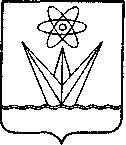  СОВЕТ ДЕПУТАТОВЗАКРЫТОГО АДМИНИСТРАТИВНО-ТЕРРИТОРИАЛЬНОГО ОБРАЗОВАНИЯ ГОРОДА ЗЕЛЕНОГОРСКАКРАСНОЯРСКОГО КРАЯРЕШЕНИЕ СОВЕТ ДЕПУТАТОВЗАКРЫТОГО АДМИНИСТРАТИВНО-ТЕРРИТОРИАЛЬНОГО ОБРАЗОВАНИЯ ГОРОДА ЗЕЛЕНОГОРСКАКРАСНОЯРСКОГО КРАЯРЕШЕНИЕ СОВЕТ ДЕПУТАТОВЗАКРЫТОГО АДМИНИСТРАТИВНО-ТЕРРИТОРИАЛЬНОГО ОБРАЗОВАНИЯ ГОРОДА ЗЕЛЕНОГОРСКАКРАСНОЯРСКОГО КРАЯРЕШЕНИЕ СОВЕТ ДЕПУТАТОВЗАКРЫТОГО АДМИНИСТРАТИВНО-ТЕРРИТОРИАЛЬНОГО ОБРАЗОВАНИЯ ГОРОДА ЗЕЛЕНОГОРСКАКРАСНОЯРСКОГО КРАЯРЕШЕНИЕ26.02.201526.02.2015г. Зеленогорскг. Зеленогорск№ 8-39р№ 8-39рО согласовании кандидатур на должности заместителей главы Администрации ЗАТО г. ЗеленогорскаО согласовании кандидатур на должности заместителей главы Администрации ЗАТО г. ЗеленогорскаО согласовании кандидатур на должности заместителей главы Администрации ЗАТО г. Зеленогорска